Ata Nº 018/2023         Aos dezesseis dias do mês de maio de dois mil e vinte e três, às dezenove horas, reuniu-se em caráter ordinário a Câmara Municipal de Vereadores de Bom Retiro do Sul – RS, com os seguintes vereadores: Antônio Gilberto Portz, Astor José Ely, Clóvis Pereira dos Santos, Diogo Antoniolli, Joao Batista Ferreira, Jairo Martins Garcias, João Pedro Pazuch e Silvio Roberto Portz. Havendo quórum, o senhor Presidente invocando a proteção de Deus declarou aberta a sessão e convidou a todos os presentes a rezar o Pai Nosso. A seguir solicitou ao secretário da mesa que fizesse a leitura da ata de número zero dezessete barra dois mil e vinte e três, a qual após colocada em discussão e votação, foi aprovada por unanimidade de votos. Prosseguindo, solicitou a leitura das matérias que deram entrada na Casa: uma indicação do vereador Astor José Ely; um requerimento do vereador João Batista Ferreira; de origem do Poder Executivo os projetos de lei de números zero sessenta e oito, zero sessenta e nove, zero setenta e zero setenta e um. E do Poder Legislativo, de autoria do vereador Clóvis Pereira do Santos, uma emenda aditiva ao projeto zero setenta e um. Aberto o espaço para o grande expediente, pronunciaram os vereadores João Pedro Pazuch e o presidente João Batista Ferreira. Aberto o espaço de lideranças, não houve oradores. Aberta a ordem do dia, a indicação, o requerimento, a emenda aditiva e os projetos de Lei do Executivo de números zero sessenta e nove, zero setenta e zero setenta e um com a emenda foram colocados em votação e aprovados por unanimidade de votos. Os projetos de lei do Executivo de números zero cinquenta e um, zero cinquenta e quatro, zero sessenta e um, zero sessenta e três e zero sessenta e seis permanecem baixados nas comissões. O Projeto de Lei de número zero sessenta e oito ficou baixado nas devidas comissões. Encerrada a Ordem do Dia, aberto o espaço das explicações pessoais, o senhor presidente concedeu primeiramente a palavra ao Excelentíssimo senhor Prefeito Municipal Sr. Edmilson Busato que estava presente na sessão ordinária. Após, usaram a tribuna os vereadores João Pedro Pazuch, Silvio Roberto Portz, Astor José Ely, Clóvis Pereira dos Santos, Diogo Antoniolli e Jairo Martins Garcias. Após o Senhor Presidente convocou o Senhor Vice Presidente para assumir seu lugar na Mesa Diretora e assim fez uso do da tribuna da casa. Nada mais havendo a tratar, o vice-presidente declarou encerrada a presente sessão e convidou a todos os presentes para a próxima sessão ordinária que será realizada de forma itinerante no dia vinte e três de maio de dois mil e vinte e três na localidade de Pinhal, Bom Retiro do Sul. Plenário Herbert Brackmann, 16 de maio de 2023.         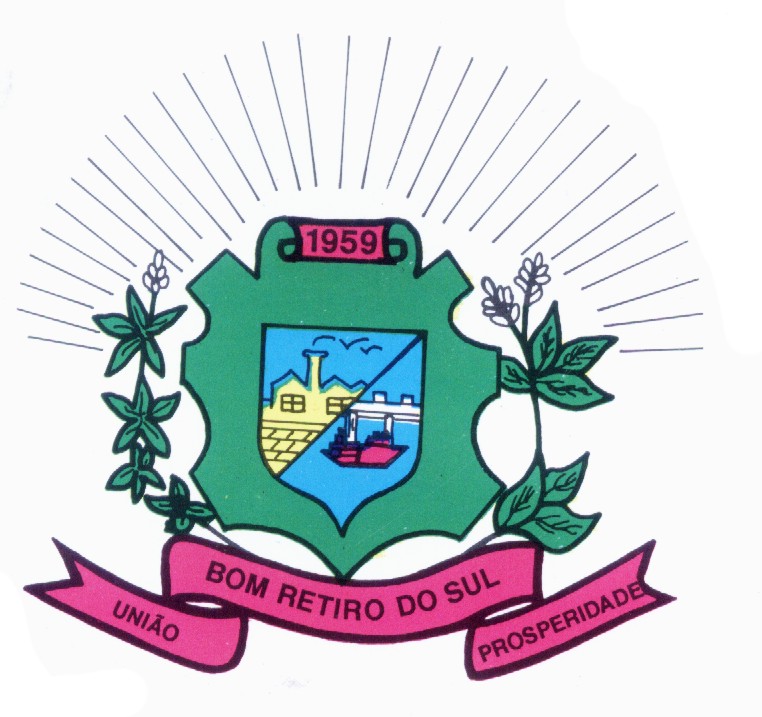                                                         JOÃO BATISTA FERREIRA                                       JOÃO PEDRO PAZUCHPresidente                                                                1º Secretário                                           ANTONIO GILBERTO PORTZ                                   CLÓVIS PEREIRA DOS SANTOS                                                       Vice Presidente                                                           2º Secretário JAIRO MARTINS GARCIAS                                        ASTOR JOSE ELYVereador                                                                VereadorSILVIO ROBERTO PORTZ                                     DIOGO ANTONIOLLIVereador                                                                 Vereador        FÁBIO PORTO MARTINS                                     Vereador                          